Cerere de înscriere la concursul naţional/judeţean de ocupare a posturilor didactice/catedrelor declarate vacante/rezervate în învăţământul preuniversitar, sesiunea 2020 Nr. ___________ /_______2020 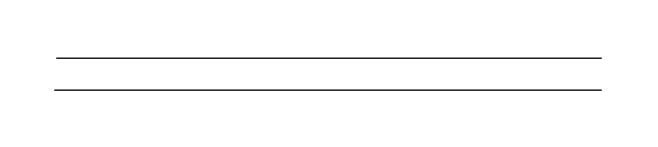 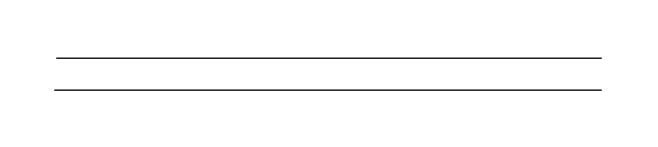 Se certifică exactitatea datelor  	 	 	 	 	 Secretarul comisiei de organizare şi desfăşurare a concursului ___________________________________________________ (Numele şi prenumele)  Viza Consilierului Juridic                                                                                                               __________________________________________                                                    Domnule Inspector Şcolar General,  Subsemnatul(a) (cu iniţiala tatălui)____________________________________________________________________________________________ ___________________________________________________________________________________________________________________________ ________________________________________________________________________nascut(ă) la data de (ziua, luna, anul) ___/____/19___. COD NUMERIC PERSONAL: 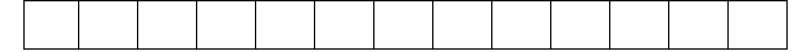 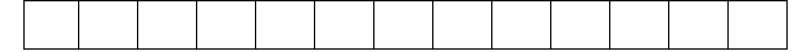 1) 	Studii finalizate cu examen de absolvire/licenţă/bacalaureat: a) Univ., Institutul, Academia, I.P. 3 ani, Colegiul, Şc. postliceală, Şc. de maiştri, Lic. Ped. etc.____________________________________________ _______________________________________________________________________________________________________________________________________________________________________________________________________________________________________________, Facultatea___________________________________________________________________________________________________________________ ___________________________________________________________________________________ nivelul studiilor (medii, postliceale, universitare de scurtă durată, ciclul I de studii universitare de licenţă, ciclul II de studii universitare de masterat, universitare de lungă durată)________________________________________________________________________________________________________________ ______________________________________________________________________________________________________________________ ______________________________________________________________________________________________________, cu durata studiilor de _____ ani (zi sau i.f., seral, f.f., f.r., i.d.).  promoţia ______ cu specializarea principală_______________________________________________ ___________________________________________________________________________________________________________________ _____________________________________________________________________________________________________________, 	secundară ___________________________________________________________________________, cu media la examenul de stat (licenţă)/absolvire ________________________, media de departajare _______________________;  b) Univ., Institutul, Academia, I.P. 3 ani, Colegiul, Şc. postliceală, Şc. de maiştri, Lic. Ped. etc.____________________________________________ _______________________________________________________________________________________________________________________________________________________________________________________________________________________________________________, Facultatea___________________________________________________________________________________________________________________ ___________________________________________________________________________________ nivelul studiilor (medii, postliceale, universitare de scurtă durată, ciclul I de studii universitare de licenţă, ciclul II de studii universitare de masterat, universitare de lungă durată)________________________________________________________________________________________________________________ ______________________________________________________________________________________________________________________ ______________________________________________________________________________________________________, cu durata studiilor de _____ ani (zi sau i.f., seral, f.f., f.r., i.d.).  promoţia ______ cu specializarea principală_______________________________________________ ___________________________________________________________________________________________________________________ _____________________________________________________________________________________________________________, 	secundară ___________________________________________________________________________, cu media la examenul de stat (licenţă)/absolvire ________________________, media de departajare _______________________;  c) Univ., Institutul, Academia, I.P. 3 ani, Colegiul, Şc. postliceală, Şc. de maiştri, Lic. Ped. etc.____________________________________________ _______________________________________________________________________________________________________________________________________________________________________________________________________________________________________________, Facultatea___________________________________________________________________________________________________________________ ___________________________________________________________________________________ nivelul studiilor (medii, postliceale, universitare de scurtă durată, ciclul I de studii universitare de licenţă, ciclul II de studii universitare de masterat, universitare de lungă durată)________________________________________________________________________________________________________________ ______________________________________________________________________________________________________________________ ______________________________________________________________________________________________________, cu durata studiilor de _____ ani (zi sau i.f., seral, f.f., f.r., i.d.).  promoţia ______ cu specializarea principală_______________________________________________ ___________________________________________________________________________________________________________________ __________________________________________________________________________________________________________, secundară _________________________________________________________________________, cu media la examenul de stat (licenţă)/absolvire ________________________, media de departajare _______________________;  2) După absolvirea cu diplomă de licenţă a studiilor universitare de lungă durată/de masterat am absolvit cursuri postuniversitare (studii aprofundate, studii academice postuniversitare, studii postuniversitare de specializare, studii postuniversitare de masterat, un alt masterat în cadrul ciclului II de studii universitare), după cum urmează: Instituţia ( Univ., Institutul, Academia)_____________________________________________________________________________________ ________________________________________________________________________________________________________________________ _______________________________________________________________________________________________________________________, cu specializarea__________________________________________________________________________________________________________ ______________________________________________________________________________________________________________________, cu durata studiilor de _____ ani, promoţia _______, media de absolvire _______, media de departajare _____________ ; Instituţia ( Univ., Institutul, Academia)_____________________________________________________________________________________ _______________________________________________________________________________________________________________________,  cu specializarea__________________________________________________________________________________________________________ _______________________________________________________________________________________________________________________, cu durata studiilor de _____ ani, promoţia _______, media de absolvire _______, media de departajare _____________ ; Instituţia ( Univ., Institutul, Academia)_____________________________________________________________________________________ _______________________________________________________________________________________________________________________, cu specializarea__________________________________________________________________________________________________________ _______________________________________________________________________________________________________________________, cu durata studiilor de _____ ani, promoţia _______, media de absolvire _______, media de departajare _____________ ; 3) După absolvirea cu diplomă de licenţă a ciclului I de studii universitare de licenţă am absolvit studii postuniversitare de specializare, după cum urmează: Instituţia ( Univ., Institutul, Academia)_____________________________________________________________________________________ _______________________________________________________________________________________________________________________, cu specializarea__________________________________________________________________________________________________________ _______________________________________________________________________________________________________________________, cu durata studiilor de _____ ani, promoţia _______, media de absolvire _______, media de departajare _____________ ; Instituţia ( Univ., Institutul, Academia)_____________________________________________________________________________________ _______________________________________________________________________________________________________________________, cu specializarea__________________________________________________________________________________________________________ _______________________________________________________________________________________________________________________, cu durata studiilor de _____ ani, promoţia _______, media de absolvire _______, media de departajare _____________ ; Instituţia ( Univ., Institutul, Academia)_____________________________________________________________________________________ _______________________________________________________________________________________________________________________, cu specializarea__________________________________________________________________________________________________________ _______________________________________________________________________________________________________________________, cu durata studiilor de _____ ani, promoţia _______, media de absolvire _______, media de departajare _____________ ; La 1 septembrie 2019 am avut o vechime efectivă în învăţămant de _____ ani întregi,  La data depunerii dosarului am definitivatul în învăţământ cu media    _____________,  obţinut în anul __________,  gradul didactic II cu media  _____________,  obţinut în anul __________, gradul didactic I (doctorat echivalat cu gradul didactic I) cu media   _____________,   obţinut în anul __________. Legitimat(ă) cu B.I./carte de identitate seria ___ nr.___________, eliberat(ă) la data de ________ de Poliţia_____________________________, cu domiciliul în localitatea___________________ strada ______________________, nr. ____, bl. _____, ap. _______, judeţul (sectorul)___________________, telefon _______________; În anul şcolar 2019/2020 am următorul statut în învăţământ: Titular(ă) pe/la postul/ catedra_________________________________________________________________________________ , de la unitatea/unităţile de învăţământ__________________________________________________________________________________________ localitatea___________________________________________________________ judeţul (sectorul) _________________________; Angajat(ă) pe perioada viabilității postului pe/la postul/catedra _________________________________________________________________ , de la unitatea/unităţile de învăţământ_______________________________________________________________________________________ localitatea___________________________________________________________ judeţul (sectorul) _________________________; Angajat pe pe perioadă determinată pe/la postul/catedra_______________________________________________________________________ ________________________________________________________________________________________________, de la unitatea/unităţile de învăţământ ______________________________________________________________________________________________________________ _______________________________________________________________________________________________________________________ localitatea________________________________________________________________________________________________ judeţul (sectorul) _________________________; Salariat(ă) la unitatea_________________________________________________________________________________________________ ______________________________________________________________________________________________________________, localitatea ____________________________________________________________________________________, judeţul (sectorul)_______________, cu care am contract de muncă pe durată nedeterminată/determinată ________________________________________________, având funcţia de_________________________________________________________________________________________________________________________ ____________________________________________________________________________________________________________________. Vă rog să-mi aprobaţi înscrierea la concurs/testare în vederea ocupării unui post/catedră de______________________________________________ ________________________________________________________________________________________________________________________________________________________________________________________________________________________________________________ ___________________________________________________________________________________________________________, pe perioadă nedeterminată/determinată din lista posturilor (catedrelor) publicate vacante/rezervate, care mi se cuvine în ordinea descrescătoare a mediilor la concurs, urmând a susţine următoarele probe practice/orale/interviu: proba practică 1________________________________________________________________________________________________________ _______________________________________________________________________________________________________________________; proba practică 2_______________________________________________________________________________________________________ _______________________________________________________________________________________________________________________; proba practică 3_______________________________________________________________________________________________________ _______________________________________________________________________________________________________________________; proba orală la limba de predare 1 ___________________________________________________________________________________________ 2 ___________________________________________________________  3 ________________________________________________________; inspecţia specială la clasă la disciplina_________________________________________________________________________________________ interviu la disciplina________________________________________________________________________________________________________ ________________________________________________________________________________________________________________________ lucrarea scrisă la disciplina _______________________________________________________________________________________________ ________________________________________________________________________________________________________________________ _____________________________________________________________________________________. Vă rog să asiguraţi traducerea subiectului pentru proba scrisă în limba____________________________________________________________________________________________. Menţionez că am întrerupt activitatea în învăţământ (sau în alt domeniu de activitate) pentru motivul______________________________________ _____________________________________________, prin Decizia nr. ____________________________________________________________, conform art. _______, din Legea nr. 53/2003, Codul muncii, republicată cu modificările şi completările ulterioare. Prezint avizul/adeverinţa medical(ă) nr. _____ / ______2020 emis(ă) de ___________________  prin care rezultă că sunt apt(ă) pentru a preda în învăţământ conform art. 234 alin. (1) din Legea Educaţiei Naționale nr. 1/2011 cu modificările şi completările ulterioare şi declar, pe proprie răspundere că nu desfăşor activităţi incompatibile cu demnitatea funcţiei didactice, că am capacitatea de exercitare deplină a drepturilor şi o conduită morală conformă deontologiei profesionale, că nu am fost îndepărtat din învăţământ pentru motive disciplinare sau printr-o hotărâre judecătorească definitivă de condamnare penală şi nu mi s-a interzis dreptul de a fi încadrat într-o funcţie didactică printr-o hotărâre judecătorească definitivă de condamnare penală. 8) 	În perioada 01.09.2010 – 31.08.2020 am fost detaşat(ă) astfel (*): - An şc. 2010-2011 detaşat(ă) la cerere/în interesul învăţământului  la postul/catedra  de ______________________________ de la _______________________________. - An şc. 2011-2012 detaşat(ă) la cerere/în interesul învăţământului  la postul/catedra  de ______________________________ de la _______________________________. - An şc. 2012-2013 detaşat(ă) la cerere/în interesul învăţământului  la postul/catedra  de ______________________________ de la _______________________________. - An şc. 2013-2014 detaşat(ă) la cerere/în interesul învăţământului  la postul/catedra   de  ______________________________ de la _______________________________. - An şc. 2014-2015 detaşat(ă) la cerere/în interesul învăţământului  la postul/catedra  de ______________________________ de la_______________________________. - An şc. 2015-2016 detaşat(ă) la cerere/în interesul învăţământului  la postul/catedra  de ______________________________ de la _______________________________. - An şc. 2016-2017 detaşat(ă) la cerere/în interesul învăţământului  la postul/catedra  de ______________________________de la _______________________________. - An şc. 2017-2018 detaşat(ă) la cerere/în interesul învăţământului  la postul/catedra  de ______________________________de la _______________________________. - An şc. 2018-2019 detaşat(ă) la cerere/în interesul învăţământului  la postul/catedra  de ______________________________de la _______________________________. - An şc. 2019-2020 detaşat(ă) la cerere/în interesul învăţământului  la postul/catedra  de ______________________________ de la _______________________________. (*) Se completează numai de cadrele didactice titulare în învăţământ, participante la concurs. Răspund de exactitatea datelor înscrise în prezenta cerere şi declar că voi suporta consecinţele în cazul unor date eronate. ANEXEZ, ÎN URMĂTOAREA ORDINE, actele în original, respectiv în copie, CERTIFICATE pentru conformitate cu originalul de către directorul unităţii la care funcţionez în anul şcolar 2019-2020**: 1) Copii de pe actele de studii, foaia matricolă şi certificat profesional (ultimul pentru absolvenţii liceului pedagogic); 1') Absolvenţii promoţiei 2020 vor prezenta copia şi originalul adeverinţei de la instituţia de învăţământ superior/postliceal/mediu din care să rezulte că au susţinut examenul de licenţă/absolvire/bacalaureat, media de absolvire a facultăţii/şcolii postliceale/liceului pedagogic, specializarea dobândită, media anilor de studii şi faptul că pe parcursul efectuării studiilor s-a frecventat şi promovat modulul pedagogic; 2) Copii de pe certificatele de obţinere a gradelor didactice; Copii de pe certificatele de naştere şi căsătorie (pentru solicitanţii care şi-au schimbat numele); Copie de pe actul de titularizare/repartizare pe perioada viabilității postului în învăţământul preuniversitar (dacă este cazul); Copie a acordului MENCS, deciziei inspectoratului şcolar sau a întreprinderii de întrerupere a activităţii (dacă este cazul); Copie de pe fila din buletinul de identitate sau cartea de identitate cu domiciliul; Adeverinţa din care să rezulte vechimea efectivă în învăţământ (dacă este cazul), în original; Copia filei corespunzătoare din registrul general de evidenţă a salariaţilor sau copie de pe carnetul de muncă dacă a mai fost angajat(ă) anterior anului 2012 și ulterior nu a mai avut calitatea de angajat(ă) (dacă este cazul); Copii ale avizelor şi a atestatelor necesare ocupării postului didactic/catedrei, inclusiv avizul unității de învăţământ particular (dacă este cazul); Avizul/adeverinţa medical(ă) din care să rezulte ca sunt apt(ă) pentru a preda în învăţământ, în original; Adeverință/adeverinţe din care să rezulte că nu am fost sancţionat(ă) disciplinar în ultimii 2 ani şcolari încheiaţi şi nici pe parcursul anului școlar în curs cu desfacerea disciplinară a contractului individual de muncă; Declaraţie pe proprie răspundere că nu desfăşor activităţi incompatibile cu demnitatea funcţiei didactice, că nu am fost îndepărtat din învăţământ pentru motive disciplinare sau printr-o hotărâre judecătorească definitivă de condamnare penală şi nu mi s-a interzis dreptul de a fi încadrat într-o funcţie didactică printr-o hotărâre judecătorească definitivă de condamnare penală; Cazier judiciar, în original, din care reiese faptul că nu am antecedente penale; Certificatul/adeverinţa de integritate comportamentală; 14) Numai pentru titulari/angajați pe perioada viabilității postului adeverinţă eliberată de unitatea de învăţământ din care să rezulte situaţia postului (structura pe ore şi discipline a catedrei, viabilitatea postului/catedrei, nivelul de învăţământ şi regimul de mediu), în original şi copii ale deciziilor de detaşare din perioada 01.09.2010 – 31.08.2020 (dacă este cazul). **Documentele anexate pot fi certificate pentru conformitate cu originalul și la depunerea dosarului în acest caz fiind necesară prezentarea documentului în original și a unei copii a acestuia. SE COMPLETEAZĂ DUPĂ REPARTIZAREA PE POSTURI  Subsemnatul(a) _____________________________________________________________________________________________, obţinând media ________ la concurs, accept transferul/numirea/detaşarea începând cu data de 1 septembrie 2020 pe/la postul/catedra obţinut(ă): Unitatea de învăţământ 	 	 	                Localitatea  	 	 	                                     Post/catedra  	 	 	 	 	                   Sectorul 	 	 	                                           Nr. ore               Data_______________ 	 	 	           	 	                            Semnătura_____________                                 Verificat, Secretar comisie judeţeană/a municipiului Bucureşti         de organizare şi desfăşurare a concursului  